Согласно ч.2 ст. 264.2 БК РФ бюджетная отчетность муниципального образования составляется финансовым органом муниципального образования на основании сводной бюджетной отчетности соответствующих главных администраторов бюджетных средств, т.е. главных администраторов доходов бюджета, главных распорядителей бюджетных средств, главных администраторов источников финансирования дефицита бюджета. Результаты внешней проверки бюджетной отчетности главных администраторов бюджетных средств, бюджетной отчетности об исполнении консолидированного бюджета МО «Жигаловский район»         В соответствии со статьей 264.4 Бюджетного кодекса РФ отчет об исполнении бюджета до его рассмотрения в представительном органе подлежит внешней проверке, которая включает внешнюю проверку бюджетной отчетности главных администраторов бюджетных средств (далее – ГАБС) и подготовку заключения на годовой отчет об исполнении бюджета.Перечень главных администраторов доходов бюджета и главных распорядителей бюджетных средств муниципального образования «Жигаловский район» утвержден распоряжением Администрации муниципального образования «Жигаловский район» от 17.11.2022 № 293-од(с изменениями от 21.10.2022г №599-од) в соответствии с пунктом 3.2 ст.160.1 БК РФ, Постановления Правительства РФ от 16 сентября 2022 г. № 1569 «Об утверждении общих требований к закреплению за органами государственной власти (государственными органами) субъекта Российской Федерации, органами управления территориальными фондами обязательного медицинского страхования, органами местного самоуправления, органами местной администрации полномочий главного администратора доходов бюджета и к утверждению перечня главных администраторов доходов бюджета субъекта Российской Федерации, бюджета территориального фонда обязательного медицинского страхования, местного бюджета» .В соответствии с требованиями ст. 33 Положения о бюджетном процессе на основании:а) представленной бюджетной отчетности подведомственными получателями (распорядителями) бюджетных средств, администраторами доходов бюджета, администраторами источников финансирования дефицита бюджета составлена консолидированная бюджетная отчетность 5-тью главными администраторами бюджетных средств (далее – ГАБС):- Управлением культуры, молодежной политики и спорта Администрации МО «Жигаловский район» (далее Управление культуры) (код главного администратора дохода - 902);- Финансовым управлением МО «Жигаловский район» (далее – Финансовое управление) (код главного администратора дохода - 903);- Управлением образования Администрации МО «Жигаловский район» (далее- Управление образования) (код главного администратора дохода - 904);- Администрацией МО «Жигаловский район» (далее – администрация района) (код главного администратора дохода – 905);- Контрольно-счетной комиссией муниципального образования «Жигаловский район» (код главного администратора дохода - 909);б) представленной бухгалтерской отчетности бюджетными учреждениями, главными распорядителями бюджетных средств, осуществляющих функции и полномочия учредителя в отношении бюджетных учреждений, составлена консолидированная бухгалтерская отчетность бюджетных учреждений за 2022 год по одному главному администратору бюджетных средств: Управлению образования.Внешняя проверка годовой бюджетной отчетности проведена в части соблюдения корректности консолидации отчетности и соотношений между формами отчетности по отдельным показателям. Проверено соответствие отдельных показателей отчетности главных распорядителей бюджетных средств показателям отчета об исполнении бюджета муниципального района. Проведена выборочная проверка достоверности данных, отраженных в представленной к проверке отчетности, путем пересчета отдельных данных, исходя из суммирования согласованных показателей.Во всех главных администраторах бюджетных средств осуществлена проверка по следующим вопросам:- проверка организации бухгалтерского учета, соответствие учета действующему законодательству; - проверка организации проведения инвентаризации, результатов инвентаризации активов, обязательств, проведенной в целях составления годового отчета за 2022 год, соответствие ее проведения действующему законодательству: ч. 3 ст. 11 Федерального закона от 06.12.2011 № 402-ФЗ «О бухгалтерском учете» (далее – Закон № 402-ФЗ), п.79, п.80, п.81 Приказа Минфина России от 31.12.2016 № 256н «Об утверждении федерального стандарта бухгалтерского учета для организаций государственного сектора «Концептуальные основы бухгалтерского учета и отчетности организаций государственного сектора» (далее – Приказ Минфина № 256н), п. 7 Приказа Минфина России от 28.12.2010 № 191н «Об утверждении Инструкции о порядке составления и представления годовой, квартальной и месячной отчетности об исполнении бюджетов бюджетной системы Российской Федерации» (далее - Инструкция № 191н), п. 9 Приказа Минфина России от 25.03.2011 № 33н «Об утверждении Инструкции о порядке составления, представления годовой, квартальной бухгалтерской отчетности государственных (муниципальных) бюджетных и автономных учреждений» (далее - Инструкция № 33н), Приказа Минфина РФ от 13.06.1995 № 49 «Об утверждении Методических указаний по инвентаризации имущества и финансовых обязательств» (далее - Приказ Минфина № 49); - произведена проверка соответствия бюджетной отчетности казенных учреждений и бухгалтерской отчетности бюджетных учреждений за 2022 год требованиям нормативных правовых актов по составу, содержанию и представлению; - осуществлена выборочная проверка соответствия показателей годовой бюджетной отчетности казенных и бюджетных учреждений за 2022 год показателям бухгалтерского учета. По результатам проверки бюджетной отчетности за 2022 год составлены заключения и в соответствии со ст. 16 Регламента Контрольно-счетной комиссии района, утвержденного приказом председателя КСК района от29.12.2022 № 26-од, направлены в адрес объектов проверки для ознакомления. Согласно норм ст.160.2-1 БК РФ всеми ГАБС, организован и проведен внутренний финансовый аудит, целью которого, в том числе является подтверждение достоверности бюджетной отчетности.        В ходе проведения анализа проведенной инвентаризации за 2022 год установлено, что инвентаризация произведена в соответствии с Приказом Министерства финансов РФ от 30.03.2015№ 52н «Об утверждении форм первичных учетных документов и регистров бухгалтерского учета, применяемых органами государственной власти (государственными органами), органами местного самоуправления, органами управления государственными внебюджетными фондами, государственными (муниципальными) учреждениями, и методических указаний по их применению».по ГАБС Администрация МО «Жигаловский район»:В рамках последующего контроля за исполнением бюджета ГАБС установлено:- по состоянию на 01.01.2023г. Администрацией допущена просроченная дебиторская задолженность по доходам от собственности, по операциям с активами в сумме 429,1 тыс. рублей (просроченная).  Просроченная дебиторская задолженность числится за 5 арендаторами по аренде земли и имущества:- ПАО «Вымпелком» в сумме 0,4 тыс.руб.(погашена в 2023году);- АО «Почта России» в сумме 156,8 тыс.руб. за 2022год;- ООО «ОЭК» в сумме 93,8 тыс.руб. с 2020года;- ООО «СПМК» в сумме 115,2 тыс.руб. за 2022год;- Старушенко К.В. в сумме 62,9 тыс.руб.  с 2019года.Претензионная работа в отношении дебиторов ведется.Согласно информации, представленной в Пояснительной записке, вопрос о сокращении кредиторской и дебиторской задолженности в Администрации МО "Жигаловский район" находится под постоянным контролем. В отчетном периоде была проведена инвентаризация задолженности в разрезе заключенных договоров (контрактов) по каждому контрагенту. Подробная расшифровка дебиторской и кредиторской задолженностей на конец отчетного периода с указанием причин возникновения приведена в приложении к форме 0503160. Помимо дебиторской задолженности, числящейся на балансе, согласно Справке о наличии имущества и обязательств на забалансовых счетах (ф. 0503130) на конец отчетного периода также образована сомнительная задолженность (задолженность не погашена или с высокой степенью вероятности будет частично погашена в 2023году) в сумме 1 761,6тыс. рублей (0,6% к кассовым расходам отчетного периода), которая на начало отчетного года составляла 1 761,6 тыс. рублей. За отчетный период сомнительная задолженность не увеличилась, что подтверждается и оборотной ведомостью по счету 04 (сомнительная задолженность);по ГАБС Управление образования:       По состоянию на 01.01.2023 допущена просроченная дебиторская задолженность в сумме 176,2 тыс. рублей (недоимка по родительской плате и пени за нарушение условий контракта с ООО «Стандарт-Сервис»). Согласно информации, представленной Управлением образования, дело направлено в судебную инстанцию о взыскании задолженности (пени) по договору поставки. Помимо дебиторской задолженности, числящейся на балансе, согласно Справке о наличии имущества и обязательств на забалансовых счетах (ф. 0503130) на конец отчетного периода также образована сомнительная задолженность (задолженность будет погашена в 2023году) в сумме 1,3 тыс. рублей, которая на начало отчетного года составляла также 1,3 тыс. рублей. За отчетный период сомнительная задолженность не увеличилась, что подтверждается и оборотной ведомостью по счету 04 (сомнительная задолженность).по ГАБС Финансовое управление:- достоверность бюджетной отчетности как главного распорядителя бюджетных средств подтверждена в соответствии  с требованиями Федерального стандарта внутреннего финансового аудита "Осуществление внутреннего финансового аудита в целях подтверждения достоверности бюджетной отчетности и соответствия порядка ведения бюджетного учета единой методологии бюджетного учета, составления, представления и утверждения бюджетной отчетности" и о внесении изменений в некоторые приказы Министерства финансов Российской Федерации по вопросам осуществления внутреннего финансового аудита", утвержденного Приказом Минфина России от 01.09.2022 N 120н (п.6).по ГАБС Управление культуры:- достоверность бюджетной отчетности как главного распорядителя бюджетных средств подтверждена в соответствии  с требованиями Федерального стандарта внутреннего финансового аудита "Осуществление внутреннего финансового аудита в целях подтверждения достоверности бюджетной отчетности и соответствия порядка ведения бюджетного учета единой методологии бюджетного учета, составления, представления и утверждения бюджетной отчетности" и о внесении изменений в некоторые приказы Министерства финансов Российской Федерации по вопросам осуществления внутреннего финансового аудита", утвержденного Приказом Минфина России от 01.09.2022 N 120н (п.6).При анализе показателей Отчета (ф. 0503127) установлена техническая ошибка при уточнении платежа в ПК «СВОД-Смарт» по КБК 90208010200319999244 в сумме 9,0 тыс. руб. (следовало уточнить по КБК 90208010200519999244 в сумме 9,0 тыс. руб.), которая, в целом, не повлияла на достоверность бюджетной отчетности Управления культуры за 2022 год.    по ГАБС Контрольно-счетная комиссия района:- ведение бухгалтерского учета КСК района и формирование бюджетной отчетности в 2022 году осуществляла бухгалтерия администрации МО «Жигаловский район» согласно заключенному договору о передаче полномочий по ведению бюджетного учета и формированию бюджетной отчетности от 19.07.2013.           Достоверность бюджетной отчетности как главного распорядителя бюджетных средств подтверждена в соответствии  с требованиями Федерального стандарта внутреннего финансового аудита "Осуществление внутреннего финансового аудита в целях подтверждения достоверности бюджетной отчетности и соответствия порядка ведения бюджетного учета единой методологии бюджетного учета, составления, представления и утверждения бюджетной отчетности" и о внесении изменений в некоторые приказы Министерства финансов Российской Федерации по вопросам осуществления внутреннего финансового аудита", утвержденного Приказом Минфина России от 01.09.2022 N 120н (п.6).Годовая бюджетная отчетность об исполнении консолидированного бюджета МО «Жигаловский район» за 2022 год представлена в составе, определенном ст. 264.1 БК РФ, п. 2 ст. 33 Положения о бюджетном процессе и включает в себя:1) доходы бюджета по кодам классификации доходов районного бюджетов;2) расходы бюджета по разделам и подразделам классификации расходов бюджетов;3) расходы бюджета по ведомственной структуре расходов районного бюджета;4) источники финансирования дефицита бюджета по кодам классификации источников финансирования дефицитов бюджетов.5) пояснительная записка;6) информация о предоставлении межбюджетных трансфертов бюджетам поселений района за отчетный финансовый год;7) отчет об использовании ассигнований резервного фонда администрации за отчетный финансовый год;8) сведений о выполнении муниципальных заданий на оказание муниципальных услуг (работ) муниципальными бюджетными учреждениями муниципального образования «Жигаловский район» в 2022году.В соответствии со ст. 264.2 БК РФ бюджетная отчетность муниципального образования за 2022год Финансовым управлением составлена на основании сводной бюджетной отчетности главных администраторов бюджетных средств. Проверено соответствие начисленных сумм доходов и расходов по каждому КОСГУ в Справке по заключению счетов бюджетного учета отчетного финансового года (ф. 0503110), доходам и расходам по соответствующим кодам КОСГУ в ф. 0503121 «Отчет о финансовых результатах деятельности», отклонения не установлены. Проверены контрольные соотношения для внутридокументного контроля форм 0503121«Отчет о финансовых результатах деятельности», 0503120 «Баланс исполнения бюджета», осуществлена проверка соблюдения контрольного соотношения между показателями Отчета (ф. 0503121) и Сведений (ф. 0503169), между показателями ф. 0503120 и ф. 0503169, отклонения не выявлены. Форма Отчета об исполнении бюджета (ф. 0503317) (далее – Отчет (ф. 0503317) соответствует требованиям Инструкции № 191н и содержит показатели доходов, расходов бюджета и источников финансирования дефицита бюджета.В соответствии с п. 134 Инструкции № 191н в графе 4 раздела 1 «Доходы бюджета» отражены доходы бюджета по всем видам доходов в объеме 1 601 569,1 тыс. рублей, что соответствует показателям Решения Думы муниципального образования «Жигаловский район» от 27.12.2022 № 28«О внесении  изменений в бюджет  муниципального образования «Жигаловский район»» на  2022  год и на плановый период 2023 и 2024 годов». Доходы бюджета района исполнены за 2022 год на 112,6% в сумме 1 804 087,4 тыс. рублей, из них безвозмездные поступления 783 508 тыс. рублей.Утвержденные бюджетные назначения по расходам бюджета Отчета (ф. 0503317) составляют 1 502 909,4 тыс. рублей, что соответствуют показателям сводной бюджетной росписи.Фактические расходы бюджета за 2022 год исполнены в сумме 1 495 705,8 тыс. рублей, или 99,5% от плановых назначений.Раздел 3 Отчета (ф. 0503317) «Источники финансирования дефицита бюджета» заполнен в соответствии с п. 134 Инструкции № 191н.Источники финансирования дефицита бюджета исполнены в сумме (-)308 381,6 тыс. рублей, которые сложились за счет изменения остатков средств в сумме (-) 308 381,6 тыс. рублей. Сопоставлением данных Отчета (ф. 0503317) с показателями Сведений об исполнении бюджета (ф. 0503164), Отчета о кассовом поступлении и выбытии бюджетных средств (ф. 0503124) на соответствие утвержденных бюджетных назначений и исполнение бюджета, расхождения не установлены.Баланс исполнения бюджета (ф. 0503120) сформирован на 1 января 2023 года. По данным Баланса (ф. 0503120) на 01.01.2023 года: балансовая стоимость основных средств составляет 862 876,4 тыс. рублей, что на 127 667,3 тыс. рублей выше аналогичного показателя на начало года; остаточная стоимость на 01.01.2023 составила в сумме 395 460,4 тыс. рублей; остаточная стоимость имущества казны составляет 234 737,9 тыс. рублей. Показатели Баланса идентичны показателям, отраженными в Сведениях о движении нефинансовых активов (ф. 0503168).Сведения о дебиторской и кредиторской задолженности в разрезе счетов отражены в ф. 0503169 «Сведения о дебиторской и кредиторской задолженности».За 2022 год дебиторская задолженность увеличилась на 204 358,4 тыс. рублей и по состоянию на 01.01.2023 составила в сумме 2 013 979,9 тыс. рублей, в том числе:         - дебиторской задолженности по доходам и расчетам по имуществу (020500000, 020900000) в сумме 1 985 004 тыс. рублей, в том числе долгосрочная задолженность 962 953,9 тыс. рублей (доходы будущих периодов), просроченная – 608,6 тыс. рублей; - дебиторской задолженности по выплатам (1206000000, 120800000, 130300000) в объеме 33 005,9 тыс. рублей. Дебиторская задолженность на конец отчетного периода по сравнению с началом года увеличилась на 31 096 тыс. рублей. Кредиторская задолженность по состоянию на 01.01.2023г. сложилась в объеме 1 547тыс. рублей, просроченная задолженность отсутствует.         Наибольший удельный вес в общей сумме кредиторской задолженности
составляет задолженность по расчетам с дебиторами по доходам (по счету 1 205 00 000) в сумме 1 206,4 тыс. рублей.          Сверкой данных кредиторской и дебиторской задолженности, отраженных в ф. 0503169, с Балансом исполнения бюджета (ф. 0503120) расхождения не выявлены.Контрольные соотношения показателей форм бюджетной отчетности Баланса исполнения бюджета (ф. 0503120), Отчета об исполнении бюджета (ф. 0503317), Отчета о финансовых результатах деятельности (ф. 0503121), Отчета о бюджетных обязательствах (ф. 0503128), Сведений о дебиторской и кредиторской задолженности (ф. 0503169) и Справки по заключению счетов бюджетного учета отчетного финансового года (ф. 0503110) соблюдены.Проверкой соответствия данных Баланса исполнения бюджета (ф. 0503120) об изменении дебиторской и кредиторской задолженности на конец отчетного периода и идентичных данных, отраженных в разделе «Сведения по дебиторской и кредиторской задолженности» (форма 0503169), расхождения не выявлены. Пояснения по изменениям дебиторской и кредиторской задолженности отражены в Пояснительной записке (ф. 0503160) и в Сведениях об изменении остатков валюты баланса (ф. 0503373).Фактические результаты финансовой деятельности района за 2022 год отражены в Отчете о финансовых результатах деятельности (ф. 0503121). По данным указанного Отчета за 2022 год сумма фактических доходов составляет 1 856 560,4 тыс. рублей, сумма фактических расходов – 1 417 644,7 тыс. рублей, что подтверждено аналитической информацией, содержащейся в «Справке по заключению счетов бюджетного учета отчетного финансового года» (ф.0503110). Отклонения фактических результатов исполнения бюджета от кассового исполнения обусловлены изменением дебиторской и кредиторской задолженности, увеличением начисленной амортизации и др.Отчет о движении денежных средств (ф. 0503323) содержит информацию о движении денежных средств на счете бюджета муниципального района. Сумма поступлений за 2022 год составляет 1 804 118 065,97рублей. Пояснительная записка (ф. 0503160) содержит данные об исполнении бюджета и анализ показателей бюджетной отчетности. Пояснительная записка состоит из 5 разделов, в целом, в соответствии с п. 152 Инструкции № 191н.Согласно данным, представленным в разделе 1 Пояснительной записки (ф. 0503360), в МО «Жигаловский район» осуществляют свою деятельность 32 муниципальных учреждения, из них 1 учреждение бюджетного типа. В Пояснительной записке ф. 0503360 отражена информация о сложившемся эффекте по проведению мероприятий по повышению эффективности расходования бюджетных средств, в частности, по оптимизации муниципальных закупок. Согласно консолидации годовой бюджетной отчетности ГАБС объем экономии бюджетных средств при заключении муниципальных контрактов за 2022 год составил 19792,3тыс. рублей, в том числе при заключении контрактов на поставку оборудования, материальных запасов, средств обучения, снижение суммы на проведение текущих ремонтов и благоустройство территорий детских садов и школ.Показатели Сведений об исполнении бюджета (ф. 0503164) содержат обобщающие за отчетный период данные о результатах исполнения бюджета муниципального района и причинах неисполнения показателей. Данные указанной формы соответствуют Отчету об исполнении бюджета (ф.0503317).В Сведениях о вложениях в объекты недвижимого имущества, объекта незавершенного строительства (ф. 0503190) отражена информация по объектам капитальных вложений, включающих данные, характеризирующие произведенные вложения в объекты недвижимого имущества района:По строкам 00022, 00023, 00024,00025,00026 формы по учету имущества казны отражено приобретаемое имущество, а именно квартиры в количестве 5 штук и общей стоимость 11 089 500 рублей для проживания педагогов и медицинских работников, а также трансформаторная подстанция и линии электропередачи для строящегося объекта по адресу р.п.Жигалово, ул. Весенняя д.8.Согласно Сведениям (ф. 0503296) исполнение судебных решений по денежным обязательствам составило в сумме 10 тыс. рублей.Анализ форм бюджетной отчетности за 2022 год показал, что отчетность сформирована в соответствии с требованиями п. 11.2 Инструкции №191н на основании сводной бюджетной отчетности ГАБС. Контрольные соотношения между показателями форм бюджетной отчетности выдержаны. В составе годового отчета об исполнении районного бюджета за 2022 год в межотчетный период были проведены мероприятия по изменению типа муниципальных учреждений системы дополнительного образования, два бюджетных учреждения приняли статус "казённое". Согласно Пояснительной записке:- заполнены формы 0503773M_tff (v, z,b) (Сведения об изменении остатков валюты баланса учреждения), по данным формам  при междокументном контроле,  предупреждение на сумму -23.832.704 руб.13 коп., это расчеты с учредителем при изменении типа учреждения.В форме 0503769D (4) предупреждение при внутридокументном контроле по КВР 350 сч. 20896007, проведены расходы на премирование физических лиц за достижения в области образования.Форма 0503725 не заполнена, в связи с тем, что мероприятия по смене типа учреждений прошли в межотчетный период. По форме 0503768G (4,5) при междокументальном контроле предупреждение на сумму передач от бюджетных учреждений в казенные.  По результатам выборочной проверки форм годовой бюджетной отчетности бюджетных учреждений нарушения не выявлены.Годовой отчет по составу, содержанию (перечню отраженных в нем показателей) и представлению в целом, соответствует установленным требованиям.Анализ изменений основных характеристик бюджетаМО «Жигаловский район»Решением Думы муниципального образования «Жигаловский район» от 27.12.2021 № 164 «О бюджете муниципального образования «Жигаловский район» на 2022 год и на плановый период 2023 и 2024 годов» первоначально утверждены основные характеристики районного бюджета на 2022 год:- общий объем доходов районного бюджета в сумме 988 855,5 тыс. рублей, в том числе безвозмездные поступления в сумме 654 695,3 тыс. рублей, из них: объем межбюджетных трансфертов, получаемых из других бюджетов бюджетной системы Российской Федерации в сумме 498 071,2 тыс. рублей;- общий объем расходов в сумме 1014329,5 тыс. рублей;- размер дефицита районного бюджета в сумме 25474 тыс. рублей, или 7,5 % утвержденного общего годового объема доходов районного бюджета без учета утвержденного объема безвозмездных поступлений.В течение 2022 года в Решение о бюджете шесть раз вносились изменения от: 27.01.2022 № 170, 26.04.2022 №178, 28.06.2022 № 194,18.10.2022 № 13, 15.12.2022 № 21, 27.12.2022г №28.В окончательной редакции Решения о бюджете (от 27.12.2022 № 28) на 2022г. Утверждены основные характеристики районного бюджета:- общий объем доходов районного бюджета в сумме 1 601 569,1 тыс. рублей, в том числе безвозмездные поступления в сумме 783 853,1 тыс. рублей, из них объем межбюджетных трансфертов, получаемых из других бюджетов бюджетной системы Российской Федерации, в сумме 783 183,7тыс. рублей;- общий объем расходов районного бюджета в сумме 1 502 909,4 тыс. рублей;- размер профицита районного бюджета в сумме 98 659,7 тыс. рублей. Исполнение основных параметров районного бюджета по состоянию на 01.01.2023г. представлено в таблице.Тыс. рублейАнализ доходов бюджета МО «Жигаловский район»Доходы бюджета в окончательной редакции на 2022 год утверждены решением Думы района в размере 1601569,1 тыс. рублей.Фактическое поступление доходов в районный бюджет по итогам 2022 года составило сумму 1804087,4 тыс. рублей, или 112,6% к утвержденному плану, в том числе:- по налоговым и неналоговым доходам в сумме 1020579,4 тыс. рублей, или 124,8% утвержденного плана, из них налоговые доходы исполнены в сумме 996790,51 тыс. рублей, или 125,5% плана, неналоговые доходы в сумме 23788,9 тыс. рублей или 100,6% к плану;- безвозмездные поступления составили сумму 783508 тыс. рублей, или 99,9% от утвержденного плана.Информация об исполнении районного бюджета в части доходов за 2022 год представлена в следующей таблице.Тыс. рублейПо сравнению с аналогичным периодом 2021 года исполнение бюджетных назначений по доходам увеличилось на сумму 729235,8 тыс. рублей или 67,8%, из них:- по налоговым доходам (+) 563262,4 тыс. рублей (129,9%);- по неналоговым доходам (+) 3728,4 тыс. рублей (18,6%);- по безвозмездным поступлениям (+) 162245 тыс. рублей (26,1%).Поступление налоговых доходов в бюджет района за отчетный период по сравнению с тем же периодом 2021 года увеличилось на сумму 563262,4тыс. рублей или 129,9% и составило 996790,5 тыс. рублей.Анализ исполнения налоговых доходов районного бюджета за 2022 год представлен в следующей таблице.Тыс. рублейПоложительная динамика по сравнению с отчетными показателями 2021 года установлена практически по всем видам налоговых поступлений, исключение составляют единый налог на вмененный доход (-)584 тыс. рублей к 2021 год, налог, взимаемый в связи с применением патентной системы налогообложения (-) 531,3 тыс. рублей и налоги на имущество (-) 0,6 тыс. рублей к 2021 году. Следует отметить, что плановые показатели по итогам отчетного периода по налогу, взимаемому в связи с применением патентной системы налогообложения перевыполнены на 50,6%.Основной объем поступлений (98,8%) приходится на налог на доходы физических лиц (далее - НДФЛ). По состоянию на 01.01.2023 составил 985153,8 тыс. рублей при плановом показателе 785009,2 тыс. рублей, или 131,8%, что превышает объем поступлений 2021 года на 561400,8 тыс. рублей (темп роста 232,5%). Перевыполнение плана объясняется ростом фонда оплаты труда налогоплательщиков, работающих на Ковыктинском газоконденсатном месторождении, а также увеличением количества налогоплательщиков на территории Жигаловского района в 2022году.Налоги на совокупный доход в структуре налоговых доходов составили 1,1%. При плановом показателе 8164 тыс. рублей исполнены в сумме 10762,2 тыс. рублей, или 131,8%, что превышает объем поступлений 2021 года на 1921,8 тыс. рублей (темп роста 121,7%).Налоги на совокупный доход в бюджете района представлены:- налогом, взимаемым в связи с применением упрощенной системы налогообложения, поступления которого составили 9110,8 тыс. рублей (129,1% утвержденного плана), что на 3028,4 тыс. рублей больше поступлений 2021 года (темп роста 149,8%);- единым налогом на вмененный доход для отдельных видов деятельности, поступления которого составили -5,7 тыс. рублей, в 2021году по данному виду налога поступило 589,7 тыс. рублей.  - единым сельскохозяйственным налогом, поступления которого составили 58,5 тыс. рублей при плане24,3 тыс. рублей (101,3% уточненного плана), что больше поступлений 2021 года в 5,7 раза;- налогом, взимаемым в связи с применением патентной системы налогообложения, поступления которого составили 1632,7 тыс. рублей, или 150,6% плановых показателей. Согласно Пояснительной записки поступление  налога на совокупный доход  обусловлено поступлением пени и штрафов, а также  увеличением налогооблагаемой  базы при уплате  налогов  в связи с применением упрощенной системы налогообложения и уплатой платежей ранее установленного срока.Налоги на имущество в бюджете района отчетного периода представлены:-  налогом на имущество физических лиц в сумме 0,8 тыс. рублей, факт составил 0,7 тыс.руб.;- земельным налогом, объем поступлений которого составил 58,5 тыс. рублей, или 87,5% от уточненного плана, что меньше поступлений 2021 года на 0,7 тыс. рублей. Снижение поступлений обусловлено снижением ранее поступивших платежей в течении 2022года. Поступления от государственной пошлины составили 816 тыс. рублей, или 96,6% от плановых показателей. Поступление (100%) обеспечено государственной пошлиной по делам, рассматриваемым в судах общей юрисдикции, мировыми судьями.По итогам 2022 года сумма неналоговых доходов, поступившая в районный бюджет, составила 23789 тыс. рублей, что по сравнению с 2021 годом больше на 3728,5 тыс. рублей.Утвержденный годовой план по неналоговым доходам выполнен на 102%. Анализ исполнения неналоговых доходов районного бюджета за 2022 год представлен в следующей таблице.Тыс. рублейОсновной объем неналоговых доходов в 2022 году сформирован за счет доходов от платежей при пользовании природными ресурсами, объем поступлений составил сумму 1149,3 тыс. рублей, или 4,8% от общей суммы неналоговых доходов. Утвержденный плановый показатель выполнен на 101%.Доходы от использования имущества, находящегося в государственной и муниципальной собственности, в 2022 году поступили в объеме 7212,1 тыс. рублей, плановый показатель выполнен на 98,6%.Доходы от использования имущества в бюджете района представлены:- доходами в виде прибыли, приходящейся на доли в уставных (складочных) капиталах хозяйственных товариществ и обществ, или дивидендов по акциям, принадлежащим муниципальным районам, исполненными в сумме 22,9 тыс. рублей, исполнение 100%.- доходами, получаемыми в виде арендной либо иной платы за передачу в возмездное пользование государственного и муниципального имущества (за исключением имущества бюджетных и автономных учреждений, а также имущества государственных и муниципальных унитарных предприятий, в том числе казенных, исполненными в сумме 6693,1 тыс. рублей при плане 6691 тыс. рублей. Плановые показатели выполнены на100%, из них по главным администраторам доходов: - администрация района 6436,8 тыс. рублей при плане 6433,1 тыс. рублей. План перевыполнен на 3,7 тыс. рублей , в том числе :1) доходами получаемыми в виде арендной платы за земельные участки, государственная собственность на которые не разграничена, а также средства от продажи права на заключение договоров аренды указанных земельных участков администратором доходов является Администрация МО «Жигаловский район», сумма поступлений составляет 3533,7 тыс.рублей, при плане 3589,6 тыс.рублей, или 98,4%;2) доходами, получаемыми в виде арендной платы за земельные участки, государственная собственность на которые не разграничена, а также средства от продажи права на заключение договоров аренды указанных земельных участков исполненными на 1247,1 тыс.руб. при плане 1303,9 тыс.руб., или на 95,6%;3) доходами от сдачи в аренду имущества, составляющего государственную (муниципальную) казну (за исключением земельных участков) исполненными на 106,4%          план в сумме 1797,5т.р.- факт в сумме 1912,2т.р.);4) Плата за публичный сервитут, предусмотренная решением уполномоченного органа об установлении публичного сервитута в отношении земельных участков, которые находятся в федеральной собственности и осуществление полномочий по управлению и распоряжению которыми передано органам государственной власти субъектов Российской Федерации исполнение составило 100%;5)  прочими доходами от использования имущества и прав, находящихся в государственной и муниципальной собственности (за исключением имущества бюджетных и автономных учреждений, а также имущества государственных и муниципальных унитарных предприятий, в том числе казенных), исполненными в сумме 470,6 тыс. рублей при плане 578,6 тыс. рублей. Доходы от оказания платных услуг и компенсации затрат государства исполнены в объеме 9 382,1 тыс. рублей (план 9 199,8 тыс. рублей) и представлены в бюджете района:- доходами от оказания платных услуг (работ), исполненными в сумме 9 245 тыс. рублей при плане 9 062,6 тыс. рублей, перевыполнение составило 182,4 тыс. рублей, родительской платы поступило больше, чем запланировано, платежи произведены ранее установленного срока;- доходами от компенсации затрат государства, исполненными в сумме 137,1 тыс. рублей при плане 137,1 тыс. рублей.Доходы от продажи материальных и нематериальных активов поступили в 2022 году в сумме 4 821,5 тыс. рублей или 100% к уточненному плану. Перевыполнение плана связано с фактическим выкупом земельных участков по городскому поселению района.Следует отметить, что Прогнозный план приватизации муниципального имущества предусматривает прогноз объемов поступлений в бюджет района доходов от продажи муниципального имущества (размер ожидаемых в 2022 году поступлений в бюджет доходов от приватизации муниципального имущества администратором доходов был спрогнозирован в течение года). Плановые показатели доходов бюджета в указанной части определены в объеме 1 281 тыс.рублей, фактически поступило в сумме 2 823,4 тыс.руб. Расходы бюджета за услуги оценщика составили  в сумме 57 тыс.рублей. или 2% от объема поступивших доходов.Поступление денежных взысканий (штрафов) в 2022 году составило сумму 1194 тыс. рублей или 105,5% к утвержденному плану. На перевыполнение плана повлияло поступление задолженности, образовавшейся до 01.01.2021г.Прочие неналоговые доходы составили 30 тыс. рублей, в бюджете района поступили инициативные платежи от ООО «Исток».При увеличении общего объема поступлений неналоговых доходов в отчетном периоде по сравнению с 2021 годом, отмечается снижение поступлений доходов от продажи материальных и нематериальных активов (-771,3 тыс. рублей).Безвозмездные поступления по сравнению с 2021 годом увеличились на 15% или на сумму 247 974,9 тыс. рублей. Основная доля безвозмездных поступлений 69% приходится на субвенции. Субсидии составили 25% безвозмездных поступлений.Анализ безвозмездных поступлений представлен в следующей таблице.Тыс. рублейПри положительной динамике поступлений доходной части районного бюджета за 2022 год остается актуальной проблема обеспечения точности прогнозирования доходов.В рамках внешней проверки осуществлен анализ исполнения доходов главными администраторами доходов районного бюджета. Анализ отчетов об исполнении бюджета главными администраторами доходов районного бюджета за 2022 год показал, что, методики прогнозирования поступлений доходов в районный бюджет позволяют прогнозировать доходы бюджета более точно.                   Исполнение бюджетных назначений по налоговым и неналоговым доходам варьируется в диапазоне 98-105 %, что является исполнением в пределах нормы.5.Анализ исполнения расходов бюджета МО «Жигаловский район»Пунктом1 Решения о бюджете (в ред. от 27.12.2022 № 28) общий объем расходов районного бюджета на 2022 год утвержден в сумме 1 502 909,4 тыс. рублей, что на 488 579,9 тыс. рублей (на 48,2%) больше объёма бюджетных назначений, утверждённых первоначально Решением Думы о бюджете.Согласно Приложению № 2 к проекту решения Думы исполнение расходов районного бюджета за 2022 год составило 1 495 705,8 тыс. рублей, что соотносится с показателями Отчета об исполнении бюджета (ф. 0503317).Исполнение расходов составило 99,5% от утверждённых бюджетных назначений. По сравнению с аналогичным периодом прошлого года расходы возросли на 552 323,1 тыс. рублей или на 58,5%. Как показала внешняя проверка, основное направление расходной части бюджета, как и в предыдущие годы, являлось обеспечение функционирования социальной сферы района: образование, культура, социальная политика, физическая культура и спорт.Исполнение расходов бюджета района за 2022 год представлено в следующей таблице. Общий объем неисполненных бюджетных назначений, утверждённых сводной бюджетной росписью, составил 7 203,6 тыс. рублей или 0,5%. Наибольшее неисполнение расходов отмечается по разделам бюджетной классификации расходов «Национальная безопасность и правоохранительная деятельность» (76%).Из общего объёма расходов бюджета района в 2022 году наибольшую долю составили расходы по разделу бюджетной классификации 0700 «Образование» в сумме 975 026, тыс. рублей или 74% от общего объёма расходов бюджета района. В структуре расходов, по-прежнему, наибольший удельный вес занимают расходы на финансирование социальной сферы: образование, культура, социальная политика, физическая культура и спорт. Расходы по данному направлению в 2022 году составили 1 177 886 тыс. рублей или 78,8% от общего объема исполнения бюджета МО «Жигаловский район» по расходам.Расходы на финансовую помощь поселениям в 2022 году составили 131 267,3 тыс. рублей, что на 55 256,1 тыс. рублей выше аналогичного показателя предыдущего периода (2021г.). В состав ведомственной структуры расходов бюджета района, бюджетные ассигнования, предусмотренные Решением о бюджете, распределены по 5 главным распорядителям бюджетных средств, разделам, подразделам и целевым статьям, группам и подгруппам видов расходов классификации расходов бюджетов бюджетной системы Российской Федерации.Исполнение бюджета района по расходам за 2022 год в разрезе главных распорядителей бюджетных средств представлено в следующей таблице.Анализ исполнения расходов бюджета района показал, что уровень исполнения
расходов главными распорядителями средств бюджета района колеблется от 99,5% до
100% от утверждённых бюджетных назначений на 2022 год.Наибольшие объёмы бюджетных ассигнований согласно ведомственной структуре
расходов бюджета района на 2022 год установлены по администрации района(19,2%) и Управлению образования (62,8% от общего объёма бюджетных ассигнований на 2022 год).
В годовой бюджетной отчётности главных администраторов в качестве причин отклонений от планового процента исполнения менее 99,5% (ф. 0503164) указаны следующие факторы: экономия в связи с переходом на реализацию образовательных программ с применением электронного обучения и дистанционных образовательных технологий, установкой дополнительных выходных и адаптированных дней и уменьшением фактической потребности; экономия, сложившаяся по результатам проведения конкурсных процедур по детским садам и школам; отсутствие потребности на выполнение делегированных полномочий и выполнений полномочий местного бюджета.Сведения об исполнении расходов по группам видов расходов бюджета района за 2022 год представлены в следующей таблице.Как видно из представленной таблицы, наибольший удельный вес (41,7%) в структуре расходов района за 2022 год, по-прежнему, составили расходы на выплаты персоналу в целях обеспечения выполнения функций государственными органами, казенными учреждениями, органами управления государственными внебюджетными фондами (заработная плата с начислениями на нее).           Первоначальным Решением о бюджете объем резервного фонда администрации района на 2022 год утверждён в сумме 200 тыс. рублей. Доля резервного фонда не превышала установленный пунктом 3 статьи 81 Бюджетного кодекса РФ предел в 3% утверждённого решением о бюджете общего объёма расходов. Расходов бюджета по резервному фонду администрации района в течение финансового года не производилось. Посредством перераспределения денежные средства резервного фонда распределены по соответствующим кодам бюджетной классификации расходов бюджета на другие цели. Анализ реализации муниципальных программ и непрограммных направлений деятельности            В 2022 году в муниципальном образовании «Жигаловский район» согласно годовому отчету об исполнении бюджета района за 2022 год осуществлялось финансирование 14 муниципальных программ муниципального образования «Жигаловский район» (из 14 действующих) и непрограммных направлений деятельности.Перечень муниципальных программ администрации муниципального образования «Жигаловский район» на 2022 год утвержден постановлением администрации муниципального образования «Жигаловский район» от 25.10.2021 № 162 «Об утверждении Перечня муниципальных программ (проектов муниципальных программ) муниципального образования «Жигаловский район», планируемых к реализации в 2022-2026гг».В результате внесения изменений в сводную бюджетную роспись объем бюджетных
ассигнований на реализацию муниципальных программ на 31.12.2022 составил
1496 626,3 тыс. рублей. Кассовое исполнение бюджета в рамках реализации мероприятии муниципальных программ за 2022 год составило 1 489 422,9тыс. рублей или 99,5% от утвержденных бюджетных назначений. Плановые назначения, предусмотренные на реализацию муниципальных программ, в полном объеме исполнены по 9 муниципальным программам.При этом, следует отметить, что доля финансовых средств, запланированных на реализацию указанных программ, составляет 191 364,2 тыс. рублей или 12,8% от всего объема, предусмотренного на реализацию всех муниципальных программ (1 489 422,9 тыс.руб.).Информация о плановых показателях и фактическом исполнении муниципальных программ в 2022 году представлена в таблице.тыс. рублейАнализ исполнения расходов бюджета района в структуре муниципальных программ
показал, что наибольшую долю в 2022 году занимают расходы на реализацию
муниципальных программ ««Развитие образования» на 2020 – 2026 годы» (63,1%) и «МП «Управление муниципальными финансами муниципального образования «Жигаловский район» на 2020 - 2026 годы» (10,5% от общего объёма расходов бюджета района).Согласно  п.32 Порядка разработки, реализации и оценки эффективности реализации муниципальных программ муниципального образования «Жигаловский район», утвержденного постановлением администрации муниципального образования «Жигаловский район» от 30.10.2017 № 123 (далее – Порядок № 123), ответственный исполнитель совместно с соисполнителями и участниками готовят отчет о реализации муниципальной программы, в срок не позднее 1 марта следующего за отчетным.По непрограммным направлениям деятельности расходы местного бюджета составили 6282,9 тыс. рублей, или 99,9% от уточненных плановых назначений.Непрограммная часть районного бюджета предусматривает детализацию расходов на обеспечение деятельности Контрольно-счетной комиссии района, проведение выборов депутатов представительного органа местного самоуправления и мэра муниципального образования «Жигаловский район», осуществление областных государственных полномочий.  Исполнение непрограммных расходов в разрезе направлений представлено в таблице.тыс. рублейНа обеспечение деятельности КСК района предусмотрено расходов в сумме 3888,7 тыс. рублей, исполнение составило в сумме 3888,6 тыс. рублей или 99,9% от утвержденных плановых назначений, средства бюджета в сумме 3 697,7 тыс. рублей направлены на реализацию мероприятий по выплате заработной платы с начислениями на нее сотрудникам КСК района. На осуществление переданных полномочий поселений по осуществлению внешнего муниципального финансового контроля межбюджетные трансферты запланированы и исполнены в полном объеме в сумме 1 609,8 тыс. рублей.По непрограммным расходам, предусмотренным на проведение выборов мэра и представительного органа района, исполнение составило 1423,1 тыс. рублей.Осуществление областных государственных полномочий по определению перечня должностных лиц органов местного самоуправления, уполномоченных составлять протоколы об административных правонарушениях, предусмотренных отдельными законами Иркутской области запланировано 0,7 тыс.руб., исполнение 100%.Осуществление областных государственных полномочий по определению персонального состава и обеспечению деятельности административных комиссий при плане 970,6 исполнение 100%.Дефицит (профицит) бюджета и источники внутреннего финансирования дефицита бюджета муниципального образования «Жигаловский район»Согласно годовому отчету об исполнении бюджета района за 2022 год основными источниками финансирования дефицита бюджета района в 2022 году являлось изменение остатков средств на счетах по учёту средств бюджета района. Бюджет района за 2022 год исполнен с профицитом в сумме 308 381,6тыс. рублей при утвержденном Решением о бюджете (в окончательной редакции) годовом профиците в сумме 98 659,7тыс. рублей.Остаток средств на едином бюджетном счете районного бюджета по состоянию на 01.01.2023 сложился в сумме 443 716 330,66 рублей.Выводы:1. Заключение Контрольно-счетной комиссии на проект решения Думы об исполнении районного бюджета за 2022 год подготовлено в соответствии с требованиями статей 264.4-264.6 Бюджетного кодекса Российской Федерации, статьей 32 Положения о бюджетном процессе в муниципальном образовании «Жигаловский район».Представленный на экспертизу проект решения содержит все предусмотренные законодательством приложения.2. Проект решения и иные документы, представленные одновременно с годовым отчетом об исполнении районного бюджета за 2022 год, соответствуют перечню, установленному статьей 264.6 Бюджетного кодекса Российской Федерации.3. Основные характеристики районного бюджета, утверждены:- по доходам в сумме 1 601 569,1 тыс. рублей, исполнены в сумме 1 804 087,4 тыс. рублей;- по расходам в 1 502 909,4 тыс. рублей, исполнены в 1 495 705,8 тыс. рублей;- бюджет района исполнен с профицитом в сумме 308 381,6 тыс. рублей при запланированном профиците 98 659,7 тыс. рублей.4. Исполнение доходной части районного бюджета в 2022 году обеспечено на 56,6% налоговыми и неналоговыми платежами, которые составили сумму 1 020 579,4 тыс. рублей, и на 43,4% безвозмездными поступлениями в сумме 783 508 тыс. рублей.5. Основным доходным источником районного бюджета в 2022 году являлся налог на доходы физических лиц (96,5% в структуре налоговых и неналоговых доходов).Поступления налога на доходы физических лиц составили сумму 985 153,8 тыс. рублей, или 125,5% к плану, что на 232,5% превышает показатель 2021года (темп роста 132,5%). Как указано в Пояснительной записке к проекту решения, темп роста поступлений объясняется ростом фонда оплаты труда налогоплательщиков, работающих на Ковыктинском НаименованиеУтверждено Решением о бюджете (от 27.12.2021№164)Утверждено Решение о бюджете (от 27.12.2022№ 28)Отклонение (гр.3-гр.2)Исполнено в 2022г. (ф. 0503317)Отклонение (гр.5-гр.3)123456Доходы, всего988855,51 601 569,1612713,61804087,4202518,3Налоговые доходы320788794078,2473290,2996790,5202712,3Неналоговые доходы1889123637,84746,823788,9151,1Безвозмездные поступления649176,1783853,1134677783508-345,1Расходы 1014329,51502909,4488579,91495705,8-7203,6Дефицит (-), профицит (+)-2547498659,773185,7308381,6209721,9НаименованиеИсполнено в 2021г. (ф. 0503317)Утверждено в 2022г.Исполнено в 2022г.            (ф. 0503317)Отклонение (гр.4-гр.3)% вып. планаТемп роста %1234567Всего доходов1074851,61601569,11804087,4202518,3112,6167,8Налоговые и неналоговые доходы, в т.ч.:453588,68177161020579,4202863,4124,8225Налоговые доходы433528,1794078,2996790,5202712,3125,5229,9Неналоговые доходы20060,523637,823788,9151,1100,6118,6Безвозмездные поступления621263783853,1783508-345,199,9126,1НаименованиеИсполнено в 2021г. (ф. 0503317)Утверждено в 2022г.Исполнено в 2022г.            (ф. 0503317)Отклонение (гр.4-гр.2)% вып. планаТемп роста %1234567Налоговые доходы433528,1794078,2996790,5563262,4125,5229,9Налог на доходы физических лиц423753785009,2985153,8561400,8125,5232,5Налоги на совокупный доход,  в т. ч.8840,4816410762,21921,8131,8121,7Налог, взимаемый в связи с применением упрощенной системы налогообложения6082,470569110,83028,4129,1149,8Единый налог на вмененный доход для отдельных видовдеятельности589,70-5,7-58400Единый сельскохозяйственный налог4,32424,320101,35,7разаНалог, взимаемый в связи с применением патентнойсистемы налогообложения216410841632,7-531,3150,675,4Налоги на имущество, в т.ч.:59,16058,5-0,697,599Налог на имущество физ.лиц00,80,70,787,50Земельный налог57,459,257,80,497,6100,7Государственная пошлина875,6845816-59,696,693,2НаименованиеИсполнено в 2021 (ф. 0503317)Утверждено в 2022(ф. 0503317)Исполнено в 2022 (ф. 0503317)Отклонение (гр.4-гр.2)% выполн. планаТемп роста %1234567Неналоговые доходы20060,523637,8237893728,5100,6118,6Доходы от использования имущества, находящегося в государственнойи муниципальной собственности7095,67317,57212,1116,598,6101,6Платежи при пользовании природнымиресурсами10521137,,41149,397,3101109,2Доходы от оказания платных услуги компенсаций затрат государства8886,89199,89382,1495,3102105,6Доходы от продажи материальныхи нематериальных активов2003,748214821,52817,80,5240,6Штрафы, санкции, возмещение ущерба1022,41132,11194171,661,9105,5Прочие неналоговые доходыИнициативные платежи0303030100100НаименованиеИсполнено в 2021(ф. 0503317)Утверждено в 2022 (ф. 0503317)Исполнено в 2022 (ф. 0503117)Отклонение (гр.4 – гр.2)% выполн. планаТемп роста %1234567Безвозмездныепоступления621263783853,178350816224599,9126,1Дотации бюджетамбюджетной системыРоссийской Федерации74167,376803,776803,72636,4100103,6Субсидии бюджетамБюджетной системыРоссийской Федерации (межбюджетные субсидии)108509,2158538,9158537,550028,399,9146,1Субвенции бюджетамбюджетной системыРоссийской Федерации390711,7475088,147508884376,399,9121,6Иные межбюджетныетрансферты47370,172753,172409,525038,499,5152,9ПРОЧИЕБЕЗВОЗМЕЗДНЫЕПОСТУПЛЕНИЯ520700700180100134,6Возврат остатковсубсидий, субвенций ииных межбюджетныхтрансфертов, имеющихцелевое назначение,прошлых лет -15,3-30,7-30,7х100хРазделНаименование показателяУтвержденные бюджетные назначения на 31.12.2022Исполнение на 31.12.2022Исполнение на 31.12.2022Доля в общем объеме расходов за 2022 год (по исполнению)тыс. рублейтыс. рублей%%1233440100Общегосударственные вопросы100 061,499 635,999,66,70200Национальная оборона400,940099,80,00300Национальная безопасность и правоохранительная деятельность9 417,77 155,1760,50400Национальная экономика22 644,622 644,61001,50500Жилищно-коммунальное хозяйство56 270,856 270,81003,80600Охрана окружающей среды4464461000,00700Образование979 412,9975 026,799,665,20800Культура, кинематография83 034,682 965,399,95,51000Социальная политика18 345,818 345,699,91,21100Физическая культура и спорт101 607,5101 548,499,96,81400Межбюджетные трансферты общего характера бюджетам бюджетной системы Российской Федерации131 267,3131 267,31008,8Итого:1 502 909,41 495 705,899,5100Главные распорядители бюджетных средствУтвержденные бюджетные назначения на 31.12.2022Исполнено за 2022 годУровень исполненияУровень исполнениятыс. рублейтыс. рублейтыс. рублей%1234=3-25902 Управление культуры, молодежной политики и спорта Администрации МО «Жигаловский район»107 559,4107  463,3-96,199,9903 Финансовое управление МО «Жигаловский район»МБТ поселениям25 795131 267,325 785,2131 267,3-9,8099,9100904 Управление образования Администрации МО «Жигаловский район»943 784,1939 404,3-4 379,899,5905 Администрация МО «Жигаловский район»290 614,9287 897,1-2 717,899,1909 Контрольно-счетная комиссия МО «Жигаловский район»3 888,73 888,6-0,199,9Итого:1 502 909,41 495 705,8-7 203,699,5НаименованиеКВРУтверждённые
бюджетные
назначения
на 31.12.2022Исполнено
на
31.12.2022Уровень
исполнения
Доля в
общем
объёме
расходов
бюджета по
исполнениютыс. рублейтыс. рублей%%Расходы на выплаты персоналу в
целях обеспечения выполнения
функций государственными органами,
казенными учреждениями, органами
управления государственными
внебюджетными фондами100624 936,8624 438,799,941,7Закупка товаров, работ и услуг для
обеспечения государственных
(муниципальных) нужд200497 023,7490 361,698,732,8Социальное обеспечение и иные
выплаты населению3007 236,67 236,599,90,5Капитальные вложения в объекты
недвижимого имущества
государственной (муниципальной)
собственности400147 303,8147 265,599,99,8Межбюджетные трансферты500131 267,3131 267,31008,8Предоставление субсидий
бюджетным, автономным
учреждениям и иным некоммерческим
организациям60039 625,539 625,51002,6Иные бюджетные ассигнования80055 515,755 510,699,93,8ВСЕГО1 502 909,41 495 705,899,5100КЦСРНаименование муниципальной программыУтвержденные бюджетные назначения на 31.12.2022  Исполнение на 31.12.2022Уровень исполненияДоля в общем объеме расходов бюджета по исполнениютыс. рублейтыс. рублей%%0200000000МП «Сохранение и развитие культуры муниципального образования «Жигаловский район»» на 2020-2026 годы112 968,1112 892,799,97,50300000000МП «Управление муниципальными финансами муниципального образования «Жигаловский район» на 2020 - 2026 годы157 062,3157 052,599,910,580400000000 МП «Развитие образования» на 2020 – 2026 годы948  878,2944498,399,563,10500000000 МП «Совершенствование муниципального управления Администрации муниципального образования «Жигаловский район» на 2020-2026 годы141 798,4139 119,398,19,30600000000МП Развитие физической культуры и массового спорта на территории муниципального образования «Жигаловский район» на 2020 - 2026 годы101 607,5101 548,499,96,80700000000МП «Улучшение условий и охраны труда в муниципальном образовании «Жигаловский район» на 2020-2026 годы40401000,030800000000 МП «Развитие субъектов малого и среднего предпринимательства в муниципальном образовании «Жигаловский район» на 2020 – 2026 годы10101000,020900000000МП «Молодёжная политика Жигаловского района» на 2020-2026гг.5695691000,051100000000 МП «Реализация первоочередных мероприятий по развитию и повышению надежности объектов жилищно-коммунального хозяйства" на 2020-2026 годы22 530,122 530,11001,71200000000МП "Профилактика правонарушений в Жигаловском районе на 2020-2026 годы"7737731000,051300000000МП "Повышение безопасности дорожного движения в муниципальном образовании "Жигаловский район" на 2020-2026гг."300,7300,499,90,021400000000 МП "Социальная политика муниципального образования "Жигаловский район" на 2020-2026 г.г." 6 917,56 917,51000,51500000000 МП "Комплексное развитие сельских территорий муниципального образования "Жигаловский район" на 2020-2026 годы" 3 0003 0001000,31600000000 МП "Охрана окружающей среды и экология муниципального образования "Жигаловский район" на 2022-2026 годы"171,7171,71000,05ВСЕГО:1 496 626,31 489 422,999,5100НаименованиеУтверждено бюджетных ассигнований 31.12.2022Исполнение за 2022 годОтклонение% исп.Обеспечение деятельности Контрольно-счетной комиссии3888,73888,5-0,299,9Осуществление областного государственного полномочия по определению перечня должностных лиц органов местного самоуправления, уполномоченных составлять протоколы об административных правонарушениях, предусмотренных отдельными законами Иркутской области0,70,70100Осуществление областных государственных полномочий по определению персонального состава и обеспечению деятельности административных комиссий970,6970,60100Обеспечение роведения выборов и референдумов1423,11423,10100Итого непрограммных расходов6283,16282,9-0,299,9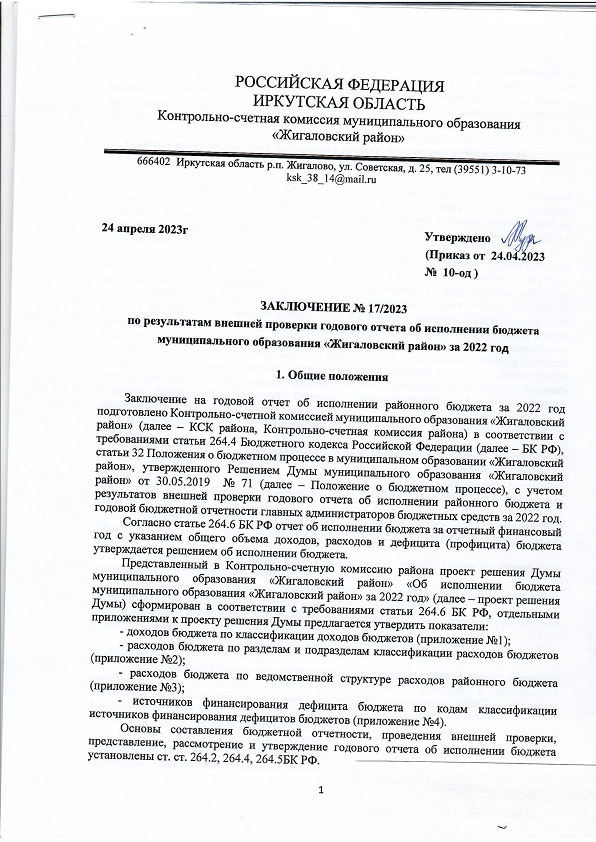 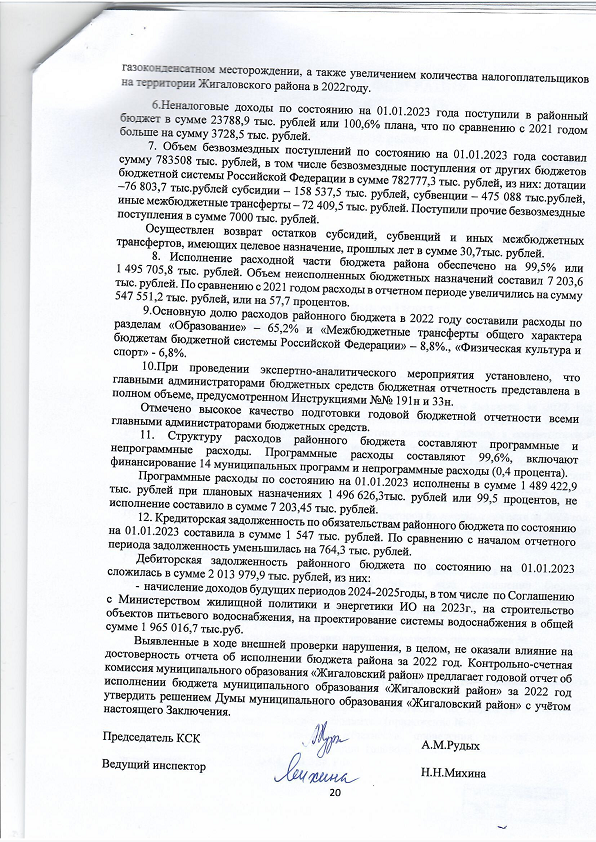 